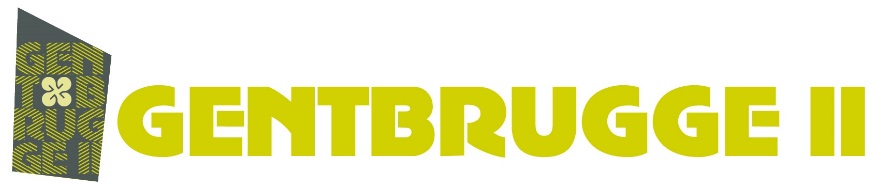 AansluitingsformulierGegevens bedrijf/organisatie:
(facturatiegegevens)Naam bedrijf/organisatie:	Maatschappelijke zetel:	Postcode: 		Woonplaats: 	Telefoon (algemeen): 		Emailadres (algemeen): 	Website:		Ondernemingsnummer: 0                  RPR      BTW-nummer (indien van toepassing): BE                  Aantal werknemers: 	Contactpersoon binnen de organisatie:Naam: 		Voornaam: 	Functie: 	Werkadres: 	Postcode: 		Woonplaats: 	Telefoon (directe lijn): 		GSM: 	Emailadres: 	Contactpersoon voor het buurtinformatienetwerk:
(in te vullen indien verschillend van punt II):Naam: 		Voornaam: 	Functie: 	Telefoon (directe lijn): 		GSM: 	Emailadres: 	
Contactpersoon back-up voor het buurtinformatienetwerk:
(graag twee contactpersonen aan duiden voor het buurtinformatienetwerk aub, dank u):Naam: 		Voornaam: 	Functie: 	Telefoon (directe lijn): 		GSM: 	Emailadres: 	Bijdrage: tot 5 werknemers: € 100,00 (excl. BTW)		vanaf 5 werknemers: € 300,00 (excl. BTW)Datum: 		Handtekening